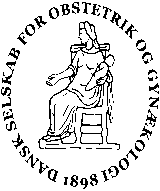 DSOGs bestyrelsesmøde, referatMandag 2.maj 10-16 (kaffe fra 9:30)Vartov, Farvergade 27, 1463 København KReferent	Frank Pedersen (FP)		Ordstyrer	Anita Sylvest (AS)Afbud: Malou Barbosa (MB),  Henrik Lajer (HL)Tilstede: Annemette W. Lykkebo (AML), Lise Lotte Andersen (LLA), Marie Søgaard (MS), Anita Sylvest (AS), Frank  H Pedersen (FP), Niels Klarskov (NK), Bo Thomsen (BT), Cecilie Cramon (CC), Anne Gamst (AG), Britta Frederiksen-Møller (BFM) BP Beslutningspunkt DP Diskussionspunkt IP Informationspunkt
ReferatVelkomst og præsentationsrundeGodkendelse af referat fra 31.marts (se dropbox)Godkendt med enkelte rettelser.Godkendelse af referat fra 1. aprilReferat fra generalforsamlingen 1. april 2022 godkendt med enkelte rettelser. Referat fra 2. april Godkendt.Folkemødet 2022 16-19.juni https://folkemoedet.dk/ , se også dropboxDer planlægges et slot fredag 1015-11 ”Kvinde din krop du bestemmer. Eller gør du?” Danske Regioners telt Og lørdag 1115-12 ”Beklager du får ikke kejsersnit / abort. Forkert postnummer.” v Allinge Røgeri. Deltagere er ved at være på plads. Der mangler enkelte tilsagn.Strategiseminar september – form, deltagere, invitationer mSinatur booket fredag og lørdag 17-18. september. Formen på mødet drøftes.  Sidste års strategiseminar var opdelt i 3 hovedgrupper med overordnede opgaver. Den form har været gennemgående de sidste par år. Man har arbejdet intensivt med strategipapiret gennem flere år i bestyrelsen tidligere. Skal arbejdet være resultat orienteret eller være mere afrapporterende?Formiddagsprogrammet kan interagere med gruppearbejdet planlagt om eftermiddagen. Man kan bede subspecialerne melde ind på forhånd i forhold til udfordringer.Primært vil bestyrelsen invitere deltagerne til mødet. Denne gang beder bestyrelsen om emner fra deltagende grupper som er relevante for dette års strategi seminar.Kommende møderække, plan for evt invitation af gæsterForslag til mulige deltagere: Covid guidelinegruppen / ENTOG v Hanne B Westergaard/Lone Krebs, Susanne Axelsen, vælg klogt, Eva Dreisler uddannelse, Ida Kirkegaard forskningstræning, Professorkollegiet, Dansk fertilitetsselskab Eva Dreisler inviteres i november i KbhIda Kirkegård inviteres i december i ÅrhusEvt DFS foråretKommende møder:26/8 Louisiana10/9 Nyborg ifb strategiseminar11/10 Virtuelt17/11 Kbh forud for efterårsmødet15/12 Århus19/1 OUH 21/2 Virtuelt13/3 Kbh13-14/4 forårsmødetSectiodatabase – opdatering på proces og strategiKaren Friis Bach Danske Regioner og Søren Brostrøm kontaktet. Men der er mange specialer i venteposition. Lone Hvidman og Lone Krebs har også arbejdet med deltaget i arbejdet.Man kan overveje at oprette en database i OPEN. Men RKKP betydeligt større sandsynlighed for at data bliver valide.En mulighed kunne være at oprette et nationalt studie og senere løfte databasen op i RKKP i lighed med fødselsdatabasen.Vælg klogt – indsats mhp implementering af praksis – udbredelse af videnLVS udmeldte 6 emner sidste år. Asymptomatisk bakteuri var emnet specialet bidrog med en repræsentant. Mulige emner indenfor gyn obs kunne være laboratorie ydelser (se kritisk på blodprøvepakker så der kun tages de nødvendige prøver). Medicinafhentning: Gøre det lettere for patienterne at få udleveret vederlagsfrit medicin (ex fragmin). Mail til LOGO i første omgangNyt fra 	FYGO (Foreningen af Yngre Gynækologer og Obstetrikere)2 ud af 7 sendes til ENTOG forløb øst/vest 1/1. Den nye bestyrelse præsenteres. Strategiseminar planlagt til juni. Forventer flere gode kurser. Internat forventes at give underskud. DSOG dækker aftalte underskudsgaranti på 7000 kr til FYGO i forbindelse med Gynzone blev hyret ind. 	UU (Undervisningsudvalget)Nye udvalg præsenteret. 2 nye delkursusledere i føtalmedicin søges. EBCOG ensrettet uddannelse i forhold til målbeskrivelsen for gyn obs. Målbeskrivelse skal revideres. Uddannelseslæge.dk bliver den nye logbog.  		EFU (Efteruddannelsesudvalget)Møde afholdt. Fremover forventes større mødeaktivitet i forhold til subspecialisering. De første forløb er ved at være færdige. I forhold til videre aktivitet arbejdes der med at arrangere fyraftensmøder om muligt. Programmet for efterårsmødet er ved at være på plads. Domus Medica booket. 			Praktiserende gynækologerRegion H arbejder med udlægning af bestemte opgaver fra sygehusregi til speciallægepraksis. DFKO mødes på Klarskovgård 6-7 maj. Endnu ikke hørt fra region syd vedr uddannelse udlægning til speciallægepraksis.Kassereren Der er begyndt at komme flere ansøgninger vedr refusion. På hjemmesiden skal det fremgå, at kassereren kun refunderer bilag x 2 om måneden, da det er et stort arbejde. Arbejdet med at sammenlægge enkelte konti, som blev besluttet på generalforsamlingen, er i gang. Der drøftes hvordan kurser afholdt af udvalg evt kan knyttes til en konto i DSOG. Virker ikke hensigtsmæssigt.WebmasterenAfbudVidenskabelig sekretærVeloverstået forårsmøde.Organisatorisk sekretær  Ikke noget nytNyt fra formanden inkl NFOG, FIGO, EBCOGNye overenskomst. Kan variere fra de forskellige regioner. Der udveksles erfaringer i LOGO.Møde i Sundhedsstyrelsen vedr NKA. Arbejdet fortsætter. Der er planlagt nyt møde med 2 repræsentanter fra de forskellige grupper med fokus på effektmål. Der skal udfærdiges et beslutningsstøtte værktøj vedr igangsættelse af fødsler.Møde med Styrelsen for Patientklager. Skal reformeresSundhedsstyrelsen vedr screening for dysplasi. Fokus på gravide som ikke har fulgt screeningsprogram. Revision kommer. Møde vedr cancer under graviditeten afholdt på Rigshospitalet. LVS årsmøde klinisk forskning. Diverse høringerUdpegninger: hovedkursusleder: Lars Alling Møller, AOGS: Jens Fuglsang, DMS jubilæum Kresten Rubeck Petersen, Dansk kvalitetsdatabase for fødsler: Anni EngbergNovoseven til postpartumblødning. Kan evt revideres i guideline.div pressekontakter. evtFolkemødet hvilke tilbagemeldinger mangler der ?Forårsmødet 2023-2024. Man kan overveje om man skal opgive virtuel løsning. Der var begrænset søgning i 2022. FYGO planlægger næste møde.Emner til program drøftes. 